Oblastní spolek Českého červeného kříže Zlín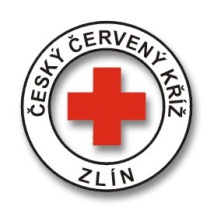 Potoky 3314, Zlín 760 01Tel.: 577210607e-mail: projekty.cckzlin@volny.czwww.cervenykriz.zlin.czZ á v a z n á   p ř i h l á š k a Zdravotník zotavovacích akcíPan(í)			 narozen(a) 	………………..	bydlištěm	.				 	e-mail		.			 telefon	.							se zúčastní kurzu ZZA v termínu: 5., 6., 7. listopadu a 12., 13., 14. listopadu 2021.......................................................                        ........................................................................       * podpis účastníka kurzu                                     ** razítko a podpis vysílající organizace	Chcete-li vystavit fakturu, je nutné napsat přesné fakturační údaje!Fakturační údaje:* v případě zaslání přihlášky e-mailem není třeba vyplňovat** v případě zaslání přihlášky e-mailem není třeba vyplňovat, doplňte, prosím, jen název a adresu vysílající organizace